9.23. Betétlap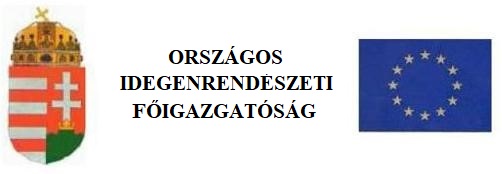 BETÉTLAP tartózkodási engedély iránti kérelemhez(Családi együttélés biztosítása)1. A kérelmezőt fogadó családtag adatai1. A kérelmezőt fogadó családtag adatai1. A kérelmezőt fogadó családtag adatai1. A kérelmezőt fogadó családtag adatai1. A kérelmezőt fogadó családtag adatai1. A kérelmezőt fogadó családtag adatai1. A kérelmezőt fogadó családtag adatai családi neve:                                családi neve:                                családi neve:                                családi neve:                                utóneve:                                               utóneve:                                               utóneve:                                               születési családi név:                           születési családi név:                           születési családi név:                           születési családi név:                           születési utónév:                                     születési utónév:                                     születési utónév:                                     születési idő:       év       hónap       nap születési hely (ország, település):                           ,                                          születési hely (ország, település):                           ,                                          születési hely (ország, település):                           ,                                          születési hely (ország, település):                           ,                                          születési hely (ország, település):                           ,                                          születési hely (ország, település):                           ,                                          állampolgársága:             családi kapcsolat: szülő  házastárs  gyámolt  gyermek vagy távolabbi leszármazó   egyéb:       családi kapcsolat: szülő  házastárs  gyámolt  gyermek vagy távolabbi leszármazó   egyéb:       családi kapcsolat: szülő  házastárs  gyámolt  gyermek vagy távolabbi leszármazó   egyéb:       családi kapcsolat: szülő  házastárs  gyámolt  gyermek vagy távolabbi leszármazó   egyéb:       családi kapcsolat: szülő  házastárs  gyámolt  gyermek vagy távolabbi leszármazó   egyéb:       családi kapcsolat: szülő  házastárs  gyámolt  gyermek vagy távolabbi leszármazó   egyéb:      Ha a fogadó családtag harmadik országbeli állampolgár, a tartózkodási jogcíme:Ha a fogadó családtag harmadik országbeli állampolgár, a tartózkodási jogcíme:Ha a fogadó családtag harmadik országbeli állampolgár, a tartózkodási jogcíme:Ha a fogadó családtag harmadik országbeli állampolgár, a tartózkodási jogcíme:Ha a fogadó családtag harmadik országbeli állampolgár, a tartózkodási jogcíme:Ha a fogadó családtag harmadik országbeli állampolgár, a tartózkodási jogcíme:Ha a fogadó családtag harmadik országbeli állampolgár, a tartózkodási jogcíme:tartózkodási engedélyEU Kék Kártyabevándorlási engedély letelepedési engedélytartózkodási engedélyEU Kék Kártyabevándorlási engedély letelepedési engedélyideiglenes letelepedési engedélynemzeti letelepedési engedély EK letelepedési engedély  ideiglenes letelepedési engedélynemzeti letelepedési engedély EK letelepedési engedély  ideiglenes letelepedési engedélynemzeti letelepedési engedély EK letelepedési engedély  ideiglenes letelepedési engedélynemzeti letelepedési engedély EK letelepedési engedély  ideiglenes tartózkodási kártyanemzeti tartózkodási kártya EU tartózkodási kártyamenekültként elismert A tartózkodási engedélyének száma és érvényessége:                     ,       év       hó       nap A tartózkodási engedélyének száma és érvényessége:                     ,       év       hó       nap A tartózkodási engedélyének száma és érvényessége:                     ,       év       hó       nap A tartózkodási engedélyének száma és érvényessége:                     ,       év       hó       nap A tartózkodási engedélyének száma és érvényessége:                     ,       év       hó       nap A tartózkodási engedélyének száma és érvényessége:                     ,       év       hó       nap A tartózkodási engedélyének száma és érvényessége:                     ,       év       hó       napFogadó családtag magyar hatóság által kiállított személyazonosító igazolványának száma és érvényessége (ha rendelkezik vele):                          ,       év       hó       napFogadó családtag magyar hatóság által kiállított személyazonosító igazolványának száma és érvényessége (ha rendelkezik vele):                          ,       év       hó       napFogadó családtag magyar hatóság által kiállított személyazonosító igazolványának száma és érvényessége (ha rendelkezik vele):                          ,       év       hó       napFogadó családtag magyar hatóság által kiállított személyazonosító igazolványának száma és érvényessége (ha rendelkezik vele):                          ,       év       hó       napFogadó családtag magyar hatóság által kiállított személyazonosító igazolványának száma és érvényessége (ha rendelkezik vele):                          ,       év       hó       napFogadó családtag magyar hatóság által kiállított személyazonosító igazolványának száma és érvényessége (ha rendelkezik vele):                          ,       év       hó       napFogadó családtag magyar hatóság által kiállított személyazonosító igazolványának száma és érvényessége (ha rendelkezik vele):                          ,       év       hó       nap 2. Kérelmező magyarországi megélhetésére vonatkozó adatok 2. Kérelmező magyarországi megélhetésére vonatkozó adatok 2. Kérelmező magyarországi megélhetésére vonatkozó adatok 2. Kérelmező magyarországi megélhetésére vonatkozó adatok 2. Kérelmező magyarországi megélhetésére vonatkozó adatok 2. Kérelmező magyarországi megélhetésére vonatkozó adatok 2. Kérelmező magyarországi megélhetésére vonatkozó adatok Ki biztosítja magyarországi megélhetését?  családtag kérelmező Ki biztosítja magyarországi megélhetését?  családtag kérelmező Ki biztosítja magyarországi megélhetését?  családtag kérelmező családtag rendelkezésére álló megtakarítás:                 családtag rendelkezésére álló megtakarítás:                 kérelmező rendelkezésére álló megtakarítás:                      kérelmező rendelkezésére álló megtakarítás:                      családtag munkáltatója (név, székhely):                          , családtag munkáltatója (név, székhely):                          , családtag munkáltatója (név, székhely):                          , családtag munkáltatója (név, székhely):                          , családtag munkáltatója (név, székhely):                          , családtag havi bruttó jövedelme:  családtag havi bruttó jövedelme:  kérelmező munkáltatója (név, székhely):                           , kérelmező munkáltatója (név, székhely):                           , kérelmező munkáltatója (név, székhely):                           , kérelmező munkáltatója (név, székhely):                           , kérelmező munkáltatója (név, székhely):                           , kérelmező havi bruttó jövedelme:  kérelmező havi bruttó jövedelme: 3. Magyarországi tartózkodása alatt kíván-e foglalkoztatásra irányuló jogviszonyt létesíteni?igen nem3. Magyarországi tartózkodása alatt kíván-e foglalkoztatásra irányuló jogviszonyt létesíteni?igen nem3. Magyarországi tartózkodása alatt kíván-e foglalkoztatásra irányuló jogviszonyt létesíteni?igen nem3. Magyarországi tartózkodása alatt kíván-e foglalkoztatásra irányuló jogviszonyt létesíteni?igen nem3. Magyarországi tartózkodása alatt kíván-e foglalkoztatásra irányuló jogviszonyt létesíteni?igen nem3. Magyarországi tartózkodása alatt kíván-e foglalkoztatásra irányuló jogviszonyt létesíteni?igen nem3. Magyarországi tartózkodása alatt kíván-e foglalkoztatásra irányuló jogviszonyt létesíteni?igen nemAmennyiben igen, töltse ki és csatolja a 9.6., vagy 9.8., vagy a 9.12. számú betétlapot is!Amennyiben igen, töltse ki és csatolja a 9.6., vagy 9.8., vagy a 9.12. számú betétlapot is!Amennyiben igen, töltse ki és csatolja a 9.6., vagy 9.8., vagy a 9.12. számú betétlapot is!Amennyiben igen, töltse ki és csatolja a 9.6., vagy 9.8., vagy a 9.12. számú betétlapot is!Amennyiben igen, töltse ki és csatolja a 9.6., vagy 9.8., vagy a 9.12. számú betétlapot is!Amennyiben igen, töltse ki és csatolja a 9.6., vagy 9.8., vagy a 9.12. számú betétlapot is!Amennyiben igen, töltse ki és csatolja a 9.6., vagy 9.8., vagy a 9.12. számú betétlapot is!TÁJÉKOZTATÓAz eljárás során az idegenrendészeti hatóság a tényállás tisztázása érdekében további okiratok benyújtására is 
felhívhatja!TÁJÉKOZTATÓAz eljárás során az idegenrendészeti hatóság a tényállás tisztázása érdekében további okiratok benyújtására is 
felhívhatja!TÁJÉKOZTATÓAz eljárás során az idegenrendészeti hatóság a tényállás tisztázása érdekében további okiratok benyújtására is 
felhívhatja!TÁJÉKOZTATÓAz eljárás során az idegenrendészeti hatóság a tényállás tisztázása érdekében további okiratok benyújtására is 
felhívhatja!TÁJÉKOZTATÓAz eljárás során az idegenrendészeti hatóság a tényállás tisztázása érdekében további okiratok benyújtására is 
felhívhatja!TÁJÉKOZTATÓAz eljárás során az idegenrendészeti hatóság a tényállás tisztázása érdekében további okiratok benyújtására is 
felhívhatja!TÁJÉKOZTATÓAz eljárás során az idegenrendészeti hatóság a tényállás tisztázása érdekében további okiratok benyújtására is 
felhívhatja!